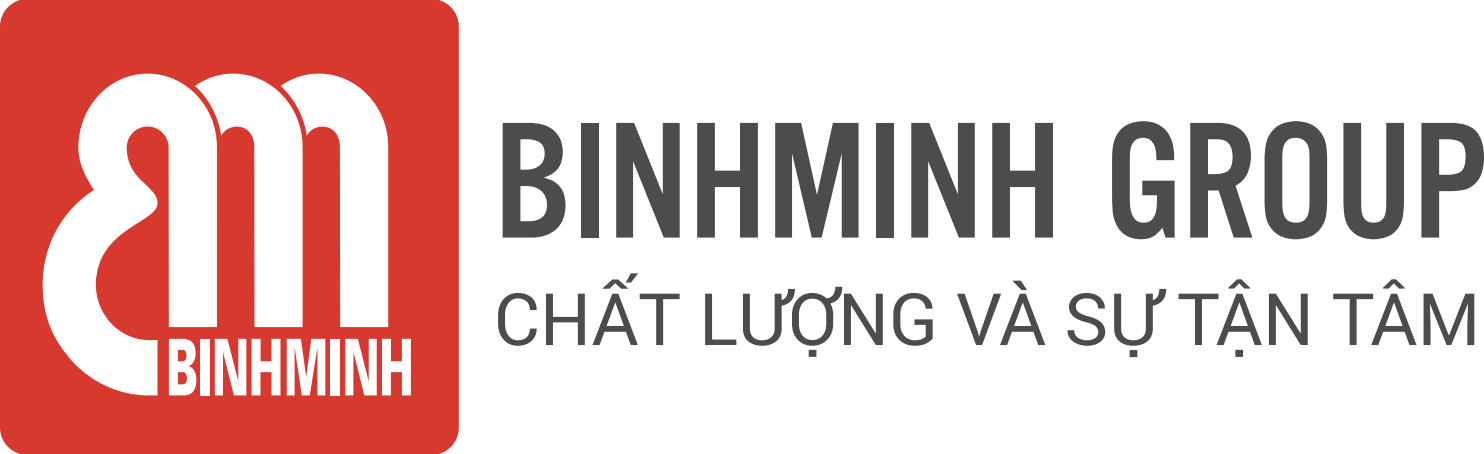 NỘI DUNG BÀI HỌC TUẦN 26 – LỚP 1(11/03/2024 - 15/03/2024)CHƯƠNG TRÌNH LÀM QUEN TIẾNG ANH VỚI GVNNCác ba/mẹ và các con học sinh thân mến, Các ba/mẹ vui lòng xem bảng dưới đây để theo dõi nội dung học tập tuần này của các con nhé!UNIT 3: MY FAMILYSách: Explore Our World 1 –  Sách Học sinh          Explore Our World 1 – Sách Bài tập* Ghi chú:  Các con học thuộc từ vựng.Luyện nói từ vựng và cấu trúc.Khuyến khích các con viết từ mới mỗi từ 2 dòng ở nhà.Trân trọng cảm ơn sự quan tâm, tạo điều kiện của các Thầy/Cô và Quý Phụ huynh trong việc đồng hành cùng con vui học!TiếtNội dung bài  họcSách Bài tập(Work Book)51Review (Ôn tập):- one -> eight (một -> tám)- family (gia đình), brothers (anh/ em trai), sisters (chị/ em gái)Vocabulary (Từ vựng): cats (những chú mèo), dogs (những chú chó), birds (những chú chim), fish (những chú cá)52Review (Ôn tập):Vocabulary (Từ vựng):  family (gia đình), grandpa (ông nội/ngoại), grandma (bà nội/ ngoại), mother (mẹ), father (bố), sister (chị/ em gái), brother (anh/ em trai)Structures (Cấu trúc câu):- Who’s this? – It’s my brother.(Đây là ai? – Đây là anh/em trai của tôi.)